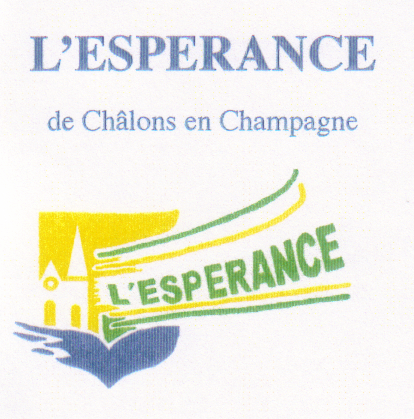 Championnat National FSCF Tir Sportif16 et 17 septembre 2023Restauration sur réservation (Date limite le 10 Septembre)Adresse de retour : esperance.chalons@free.frSamedi MidiUne formule (plat, dessert, boisson) vous est proposée à 6,00 euros. (Merci de nous indiquer vos choix en cas de réservation de formule)Nom : Prénom : Club :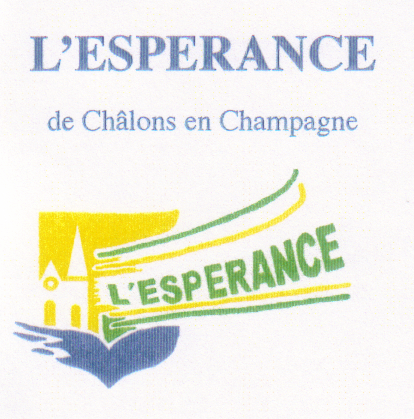 Championnat National FSCF Tir Sportif16 et 17 septembre 2023Restauration sur réservation (Date limite le 10 Septembre)Adresse de retour : esperance.chalons@free.frDimanche MidiUne formule (plat, dessert, boisson) vous est proposée à 6,00 euros. (Merci de nous indiquer vos choix en cas de réservation de formule))Nom : Prénom : Club : ProduitTarifQuantitéTotalCroque-monsieur3,50 eurosHot dog3,50 eurosSandwich jambon beurre gruyère3,50 eurosSandwich crudité3,50 eurosSandwich Poulet beurre gruyère3,50 eurosPain Bagnat au Thon3,50 eurosEau (33cl)0,50 euroCoca cola1,00 euroOasis1,00 euroPerrier1,00 euroOrangina1,00 euroSalade de Fruit2,00 eurosFondant au chocolat2,00 eurosFormule6,00 eurosTotalProduitTarifQuantitéTotalCroque-monsieur3,50 eurosHot dog3,50 eurosSandwich jambon beurre gruyère3,50 eurosSandwich crudité3,50 eurosSandwich Poulet beurre gruyère3,50 eurosPain Bagnat au Thon3,50 eurosEau (33cl)0,50 euroCoca cola1,00 euroOasis1,00 euroPerrier1,00 euroOrangina1,00 euroSalade de Fruit2,00 eurosFondant au chocolat2,00 eurosFormule6,00 eurosTotal